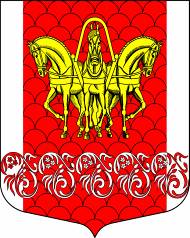 Российская ФедерацияСовет депутатов муниципального образования
Кисельнинское сельское поселениеВолховского муниципального района 
Ленинградской областиТретьего созываРЕШЕНИЕот  18  февраля  2019 года  № 12Об  избрании  заместителя  главы  муниципального образованияКисельнинское сельское поселение Волховского муниципального района Ленинградской области        В соответствии   с пунктом 4 статьи 32 Устава муниципального образования Кисельнинское сельское поселение  Волховского муниципального района Ленинградской области, на основании итогов голосования Совет депутатов муниципального образования Кисельнинское сельское поселение третьего  созыва решил:        1. Избрать заместителем главы муниципального образования Кисельнинское сельское поселение Волховского муниципального района Ленинградской области Петрова Романа Андреевича       2. Настоящее решение подлежит официальному опубликованию в газете «Волховские огни» и размещению на официальном сайте www.kiselnya.ru, вступает в силу на следующий день после его официального опубликования.  Глава муниципального образованияКисельнинское сельское поселение                                                     В.В. Киселев